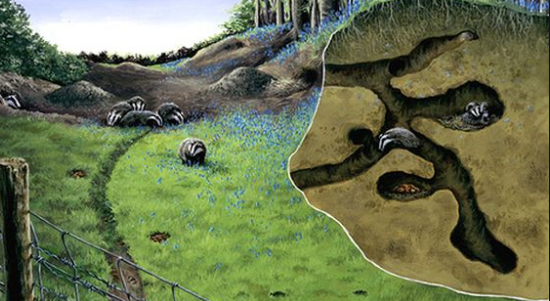 A Badger’s sett above ground and below the ground. 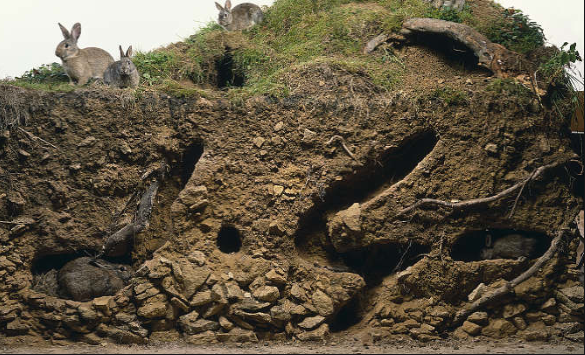 A rabbit’s burrow above ground and underground. 